Blue Ridge Community and Technical College & West Virginia UniversityAssociate of Arts in Liberal Arts leading to 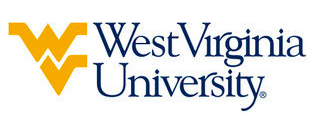 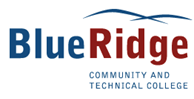  Bachelor of Arts in Political Science (WVU- BA) Suggested Plan of StudyTo be admitted to the Political Science program, student must have an overall GPA of 2.0 and have completed at least one POLS class with a grade of C- or higher. Students transferring to West Virginia University with an Associate of Arts or Associate of Science degree will have satisfied the General Education Foundation requirements at WVU.Students who have questions regarding this articulation agreement or the transferability of coursework may contact the WVU Office of the University Registrar. All other questions should be directed to the WVU Office of Admissions.The above transfer articulation of credit between West Virginia University and Blue Ridge Community and Technical College, is approved by the Dean, or the Dean’s designee, and effective the date of the signature.  ____________________________________      	     ____________________________________          	_______________	       Print Name	 		           Signature		  	        DateValerie Lastinger Ph.D. Associate Dean for WVU’s Eberly College of Arts & SciencesBlue Ridge Community and TechnicalHoursWVU EquivalentsHoursYear One, 1st SemesterYear One, 1st SemesterYear One, 1st SemesterYear One, 1st SemesterART 103 or MUSC 1113ARHS 101 or MUSC 1113ENGL 1013ENGL 1013HIST 101 or HIST 1023HIST 179 or HIST 1803BIOL 1014BIOL 1154MATH 101 or MATH 105 or MATH 106 or MATH 114 or MATH 1543MATH 121 or MATH 126C or MATH 128 or STAT 201 or MATH 1TC3TOTAL1616Year One, 2nd SemesterYear One, 2nd SemesterYear One, 2nd SemesterYear One, 2nd SemesterENGL 1023ENGL 1023BIOL 1024BIOL 1174COMM 2023CSAD 2703PSCI 1013POLS 1023TOTAL1313Year Two, 1st SemesterYear Two, 1st SemesterYear Two, 1st SemesterYear Two, 1st SemesterPSYC 203 or SOCI 2033PSYC 101 or SOCA 1013ENGL 204 or ENGL 208 3ENGL 242 or ENGL 2253Free Electives6General Elective6TOTAL1212Year Two, 2nd SemesterYear Two, 2nd SemesterYear Two, 2nd SemesterYear Two, 2nd SemesterRestricted Electives16General Elective16TOTAL1616WEST VIRGINIA UNIVERSITYWEST VIRGINIA UNIVERSITYWEST VIRGINIA UNIVERSITYWEST VIRGINIA UNIVERSITYYear Three, 1st SemesterYear Three, 1st SemesterYear Three, 2nd SemesterYear Three, 2nd SemesterForeign Language 1013Foreign Language 1023POLS 230 or POLS 2403POLS 103 or POLS 2603POLS 2503POLS Elective 200-Level or above 23POLS Elective 200-Level or above 13POLS Elective 200-Level or above 33Minor Course 14Minor Course 24TOTAL16TOTAL16Year Four, 1st SemesterYear Four, 1st SemesterYear Four, 2nd SemesterYear Four, 2nd SemesterForeign Language 1033Foreign Language 1043POLS 270 or POLS 2713POLS Capstone3POLS Elective 200-Level or above 43POLS 3003POLS Elective 200-Level or above 53POLS 334 or POLS 3603Minor Course 34Minor Course 43TOTAL16TOTAL15